Purdy’s Chocolate’s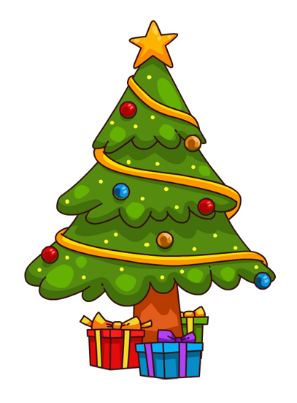 Christmas FundraiserIt’s Purdy’s time again! This is a great fundraiser for our school. When you place your online order, you will pay the same price for your chocolates as you would in the store. However, Purdy’s donates 25% of all the proceeds to our school. All funds raised go directly to our children. You can invite family members, friends, and co-workers to place their orders through us too!Important InfoYou can order and pay online with your credit card. Order deadline is Wednesday, November 29, 2023We are aiming for a paper free fundraiser. If you have trouble going online, please contact Paula Hesje at phesje@gmail.comIf your order can fit into your child’s backpack, we will send them in a Purdy’s bag.If your order is large, you can pick it up at the school around Dec 13th (we’ll let you know the date as soon as Purdy’s informs us).If you do not want your order to go home with your child, regardless of the order size, please email Paula at phese@gmail.com and you can pick it up at school.Connecting to our Fundraising CampaignGo to https://fundraising.purdys.com/ShoppingMethodSelect.aspxEnter your email address.If you are a returning customer, you will be taken to the order page.If you are a new customer, you will be asked to register first.Customer number: 16280Once you've created your account, please follow these steps to place your order:When logged in to www.purdysgpp.com, click the "Shop Online" tab.You can then choose to “Use Online Order Form” or “Use Marketplace”Choose the items you would like and follow the instructions on the website for a quick and easy payment.Invite Friends, Family and Colleagues to order online:Send an email to all your friends, family and colleagues asking them to order online to raise money for our group (they will pay directly with their credit card) – just provide them with the order link: https://fundraising.purdys.com/ShoppingMethodSelect.aspx and our customer code #16280Remember: Order deadline is November 29, 2023Questions? Email Paula Hesje at phesje@gmail.com